Сумська міська радаVІІІ СКЛИКАННЯ XVIII СЕСІЯРІШЕННЯвід 16 лютого 2022 року № 2834-МРм. СумиРозглянувши звернення громадян, надані документи, відповідно до статей 12, частини п’ятої статті 116, частини сьомої статті 118 Земельного кодексу України, статті 50 Закону України «Про землеустрій», частини четвертої статті 15 Закону України «Про доступ до публічної інформації», враховуючи протокол засідання постійної комісії з питань архітектури, містобудування, регулювання земельних відносин, природокористування та екології Сумської міської ради від 30.11.2021 № 41, керуючись пунктом 34 частини першої статті 26 Закону України «Про місцеве самоврядування в Україні», Сумська міська рада ВИРІШИЛА:Відмовити громадянам (згідно з додатком) в наданні дозволу на розроблення проектів землеустрою щодо відведення земельних ділянок у власність для будівництва і обслуговування жилого будинку, господарських будівель і споруд у зв’язку з невідповідністю місця розташування об’єктів вимогам нормативно-правових актів, а саме: зазначені у додатку земельні ділянки передані у приватну власність іншим особам на підставі рішень Червоненської сільської Ради народних депутатів Сумського району Сумської області. Сумський міський голова                                                              Олександр ЛИСЕНКОВиконавець: Клименко Ю.М.Додаток до рішення Сумської міської ради «Про відмову громадянам в наданні дозволу на розроблення проектів землеустрою щодо відведення земельних ділянок у власність (Дахно О.С.,    Бобошко О.М., Біляєв О.В., Ярошенко В.О.,                 Зиков О.В.)»від 16 лютого 2022 року № 2834-МРСПИСОКгромадян, яким відмовляється в наданні дозволу на розроблення проектів землеустрою щодо відведення земельних ділянок у власність для будівництва і обслуговування жилого будинку, господарських будівель і споруд Сумський міський голова                                                                                                                                Олександр ЛИСЕНКОВиконавець: Клименко Ю.М. 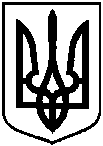 Про відмову громадянам в наданні дозволу на розроблення проектів землеустрою щодо відведення земельних ділянок у власність                  (Дахно О.С., Бобошко О.М.,                    Біляєв О.В., Ярошенко В.О.,                       Зиков О.В.)     № з/пПрізвище, ім’я, по батькові, реєстраційний номер облікової картки платника податків або серія та номер паспортуАдреса земельної ділянкиОрієнтовна площа земельної ділянки,гаУмовинадання123451.Дахно Олександр Сергійович,м. Суми,  біля земельної ділянки з кадастровим номером 5924788700:01:002:14220,1000власність2.Бобошко Олександр Михайлович,м. Суми, біля земельної ділянки з кадастровим номером 5924788700:01:002:08110,1000власність3.Біляєв Олександр Володимирович,м. Суми, між  вул. Грушевського та земельною ділянкою з кадастровим номером 5924788700:01:002:14220,1000власність4.Ярошенко В’ячеслав Олегович,м. Суми, просп. Козацький, між земельними ділянками з кадастровими номерами 5924788700:01:002:0161 та 5924788700:01:002:14220,1000власність5.Зиков Олександр Володимирович,м. Суми, вул. Грушевського, біля земельної ділянки з кадастровим номером 5924788700:01:002:10570,1000власність